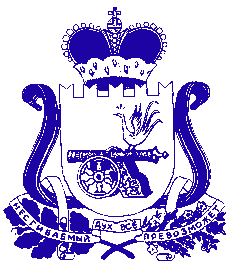 АДМИНИСТРАЦИЯ МУНИЦИПАЛЬНОГО ОБРАЗОВАНИЯПЕЧЕРСКОГО СЕЛЬСКОГО ПОСЕЛЕНИЯСМОЛЕНСКОГО РАЙОНА СМОЛЕНСКОЙ ОБЛАСТИП О С Т А Н О В Л Е Н И Еот «04» июня 2019 года                                                                          № 43О предоставлении муниципальной преференции ООО «ЖЭК»	Рассмотрев заявление директора ООО «ЖЭК» о предоставлении муниципальной преференции в целях поддержки субъектов малого и среднего предпринимательства в виде передачи в аренду муниципального имущества без проведения торгов на право заключения договора аренды сроком на 3 года, в соответствии со ст. 19 федерального закона от 26.07.2006г № 135-ФЗ «О защите конкуренции», с Постановлением Администрации Печерского сельского поселения Смоленского района Смоленской области от 11.11.2014г. №202А, Постановлением  Администрации Печерского сельского поселения Смоленского района Смоленской области от 06.12.2017г. № 185, Уставом Печерского сельского поселения Смоленского района Смоленской области АДМИНИСТРАЦИЯ ПЕЧЕРСКОГО СЕЛЬСКОГО ПОСЕЛЕНИЯ СМОЛЕНСКОГО РАЙОНА СМОЛЕНСКОЙ ОБЛАСТИ ПОСТАНОВЛЯЕТ:       1. Предоставить ООО «ЖЭК» муниципальную преференцию в целях поддержки субъектов малого и среднего предпринимательства в виде передачи в аренду недвижимого имущества (согласно Приложения 1)  сроком на 3 (три) года.    2. Применять к правоотношениям возникшим с 01.07.2019г.    3. Контроль за исполнением настоящего постановления оставляю за собой. Глава муниципального образованияПечерского сельского поселенияСмоленского района Смоленской области                            Ю.Н. ЯнченкоПриложение № 1 к Постановлению  администрации Печерского сельского поселения Смоленского района Смоленской области								               от  04.06.2019г.  № 43   ПЕРЕЧЕНЬ МУНИЦИПАЛЬНОГО ИМУЩЕСТВА- Нежилое помещение (используемое под баню), общей площадью 647,3 кв.м., расположенного по адресу: Смоленская область, Смоленский район, с. Печерск, ул. Минская, д. 11-д. 